Subsidieaanvraag: Overname kosten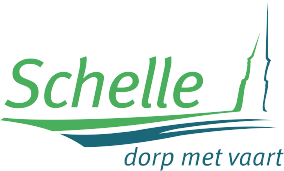 Verdelging wespennesten 2023Ondergetekende (naam en voornaam):  	woonachtig te (straat en nr.):    	postcode en gemeente:	2627 Schelletelefoonnummer:	 	e-mailadres:    	rekeningnummer:  	Voorwaarden:Het subsidiereglement is enkel van toepassing op privépersonen woonachtig te Schelle.Het subsidiereglement is enkel van toepassing voor percelen gelegen op grondgebied Schelle.Bij te voegen:0	Factuur wespenverdelging brandweerzone Rivierenland0	BetalingsbewijsDe tussenkomst voor de verdelging van wespennesten bedraagt 35 euro.Ondergetekende verklaart dat bovenstaand formulier naar waarheid is ingevuld enaan alle voorwaarden van het reglement van de gemeenteraad van 23 juni 2020 te voldoen. Ingediend te Schelle op (datum):	/	/2023Handtekening aanvrager: